Republic of the Philippines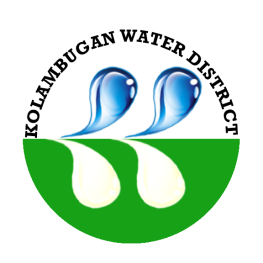 Kolambugan Water District(GOVERNMENT OWNED & CONTROLLED CORP.)Kolambugan, Lanao del NorteTIN: 004-365-844 CCC No. 539GUIDELINES/MECHANICS IN RANKING OFFICES/DELIVERY UNITS ANDINDIVIDUAL FOR THE GRANT OF PERFORMANCE-BASED BONUS (PBB)FOR CY 2015Guidelines and process in determining and evaluation of the performance ranking and rating of offices and employee within the Kolambugan Water District:Approved by the Civil Service Commission the Kolambugan Water District Guidelines in the establishment of Strategic Performance Management SystemOffice Performance Commitment and Review - (January – June 2015)Office Performance Commitment and Review – (July – December 2015)Individual Performance Commitment and Review – (January – June 2015)Individual Performance Commitment and Review – (January – June 2015)Prepared by:				Noted by: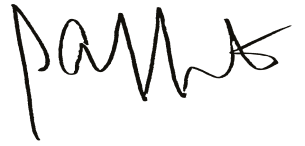 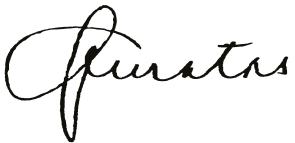 MA. JAEVA C. QUINTAS			ENGR. LIONEL ALFREDO A. INFANTEHRMO-Designate				General Manager